   «ЗАМАНАУИ ИНЖЕНЕРЛІК ИННОВАЦИЯЛАР МЕН ТЕХНОЛОГИЯЛАР»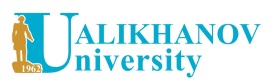 ҚАЗАҚСТАН РЕСПУБЛИКАСЫ БІЛІМ ЖӘНЕ ҒЫЛЫМ МИНИСТРЛІГІШ.УӘЛИХАНОВ АТЫНДАҒЫ КӨКШЕТАУ УНИВЕРСИТЕТІАҚПАРАТТЫҚ ХАТҚұрметті әріптестер!	Көкшетау қаласындағы Ш.Уәлиханов атындағы Көкшетау  университетінің Политехникалық факультеті Дүниежүзілік инженерия күніне арналған 2021 жылдың 4 наурыз күні «ЗАМАНАУИ ИНЖЕНЕРЛІК ИННОВАЦИЯЛАР МЕН ТЕХНОЛОГИЯЛАР» атты онлайн халықаралық ғылыми- тәжірибелік конференциясын өткізеді. Қатысуға магистранттар, докторанттар, жоғары мектеп оқытушылары, ғылыми қызметкерлер шақырылады. 	Конференцияның мақсаты – қазіргі инженерлік ғылымдарының әр түрлі салаларында өзекті мәселелерін келесі секцияларда қарастыру: 	Конференция материалдары ғылыми жинақ түрінде жарық көреді (pdf-түрінде). 2021 жылдың 1 наурызына дейін ұйымдастыру комитетінің inzhener4marta.2021@bk   электрондық мекен-жайына мақала мәтінін (файл атауы: секция № мақаланың бірінші авторының тегі; мысалы: 1.2._Бакенеев_мақала); мақаланы жариялау туралы өтінім (өтінім нысаны бар); төлем құжатын (электрондық түрде болса - сканерленген); антиплагиат скриншотын жіберулеріңізді сұраймыз. 	Баяндаманы дайындау барысында авторлардың келесі ережелерді басшылыққа алуын сұраймыз. Толық 5 параққа дейінгі баяндама Winword мәтіндік редакторында терілуі тиіс, RTF форматы, Times New Roman шрифті, жоларалық интервал – 1, әріп өлшемі – 14, барлық шеттері – 20 мм. Атауының ресімделуі: МАҚАЛА АТАУЫ (қою сиялы бас әріптермен, жолдың ортасына); бір жолдан соң (ортасы бойынша тегістеу) автордың аты мен әкесінің атының бас әріптері; келесі жолда (ортасы бойынша тегістеу) – ЖОО, қала атауы; келесі жолда (ортасы бойынша тегістеу) – E-mail байланыс үшін; 1 жолдан соң – мақала мәтіні. 	Ресімдеу мысалы:Қ.СӘТБАЕВ ЕҢБЕКТЕРІНДЕГІ ҚАЗАҚСТАННЫҢ МИНЕРАЛДЫҚ РЕСУРСТАРЫН ЖӘНЕ РУДАЛЫҚ КЕНДЕР ГЕНЕАЛОГИЯСЫН ЗЕРТТЕУЛЕРІ Ахметов А.Д., т.ғ.к., доцентКөкшетау қ., Ш.Уәлиханов атындағы Көкшетау университеті akhmetov_a@mail.ru	Мәтін мәтін мәтін мәтін мәтін мәтін мәтін мәтін мәтін мәтін мәтін мәтін мәтін... 	Әдебиеттердің сілтемесі мәтінде келтіріледі: тік бұрышты жақшада әдебиеттер тізіміндегі нөмірі және беті, мысалы: [1: 25].  Әдебиеттер тізімі («Әдебиеттер» атауымен) мақаланың соңында дәйексөз реті бойынша келтіріледі. 	Ғылыми дәрежесі жоқ авторлар мақалаларына ғылым докторының/кандидатының немесе PhD қолы, мөрі қойылған рецензияны (сканерленген түрде; jpg формат) қоса ұсыну міндетті. 	Көрсетілген мерзімге дейін жіберілген материалдар ұйымдастыру комитетімен қарастырылады. Көрсетілген мерзімнен кеш берілген материалдар немесе талаптарға сәйкес толтырылмаған материалдар қарастырылмайды және кері қайтарылмайды. Конференция қорытындысы бойынша қатысу сертификаттарын тек пленарлық немесе секциялық отырыста баяндама жасаған авторлар ғана алады. 	КОНФЕРЕНЦИЯ МАТЕРИАЛДАРЫНЫҢ ЖИНАҒЫ ТІКЕЛЕЙ КӨШІРУ ӘДІСІМЕН ТЕРІЛЕДІ. ОСЫҒАН БАЙЛАНЫСТЫ, СІЗДІҢ НАЗАРЫҢЫЗДЫ ҒЫЛЫМИ МАҚАЛАЛАРДЫ ЖОҒАРЫДА КӨРСЕТІЛГЕН БАРЛЫҚ ТАЛАПТАРДЫ САҚТАЙ ОТЫРЫП, МҰҚИЯТ РЕДАКЦИЯЛАНҒАН ТҮРДЕ ҰСЫНУ ҚАЖЕТТІЛІГІНЕ АУДАРАМЫЗ. 	Конференцияға қатысушылар үшін төленетін ұйымдастыру жарнасы 2000 теңге. Төлем реквизиттері: БИН 960840000681ИИК KZ61998JTB0000118553АО «Jysan Bank»TSESKZKAНАО «Кокшетауский университет имени Ш.Уалиханова»	Төлем мақсаты: «Заманауи инженерлік инновациялар мен технологиялар» конференциясына қатысу үшін.  	Ұйымдастыру комитетімен хат алмасу тек көрсетілген inzhener4marta.2021@bk   электрондық мекен-жайы бойынша жүзеге асырылады. 	Ұйымдастырушы: Ш.Уәлиханов атындағы Көкшетау университеті, Политехникалық факультет  	Ұйымдастыру комитетінің мекен-жайы: 020000, Қазақстан Республикасы, Ақмола облысы, Көкшетау қ.,Зарап Темирбеков к., 30, 218 кабинет. Анықтама телефоны: 8 (7162) 25-26-10, 87473207511 Байжолова Жания Жанатовна  E-mail: inzhener4marta.2021@bk   Өтінім нысаны:Секция 1Инженерлік техника және технология  (Машинажасау, көлік, агроинженерия, биотехнология)Секция 2 Ақпараттық технологиялар , математикалық және бағдарламалық қамтамасыз етуСекция 3 Құрылыс, сәулет және дизайнСекция 4 Тау-кен ісі, металлургияСекция 5 Экология және табиғатты пайдалану экономикасыСекция 6 Инженерлік білім беруді жаңғыртуА.Ж.Т. (толығымен)Жұмыс орныҚызметіҒылыми дәрежесі, атағыПошта мекен-жайы, индексБайланыс телефоныЭлектрондық мекен-жайБағыт (секция)Баяндама тақырыбыБаяндамамен сөз сөйлеу (иә, жоқ)